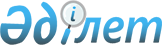 Об утверждении правил розничной торговли периодическими печатными изданиями, публикующими материалы эротического характера
					
			Утративший силу
			
			
		
					Постановление Акимата города Алматы от 17 января 2002 года N 1/30. Зарегистрировано Управлением юстиции г. Алматы 28 января 2002 г. за N 429.
Утратило силу постановлением Акимата города Алматы 8 октября 2004 года N 4/824



      В соответствии с п.2 ст.14 
 Закона 
 Республики Казахстан "О средствах массовой информации", с целью упорядочения деятельности торговых точек по реализации периодических печатных изданий, публикующих материалы эротического характера Акимат города Алматы 

 



                           ПОСТАНОВИЛ: 

 



      1. Утвердить Правила розничной торговли на территории города Алматы периодическими печатными изданиями, публикующими материалы эротического характера (приложение). 



      2. Акимам районов г.Алматы определить, согласно данным Правилам, специальные стационарные помещения, предназначенные для продажи периодических печатных изданий, публикующих материалы эротического характера. 



      3. Алматинскому городскому управлению информации и общественного согласия, департаменту внутренней политики г.Алматы в месячный срок внести для утверждения состав комиссии при аппарате Акима г.Алматы по соблюдению порядка реализации периодических печатных изданий, публикующих материалы эротического характера и разработать Положение о комиссии. 



      4. Постановление № 3/320 от 28.11.01 г. "Об утверждении правил розничной торговли периодическими печатными изданиями, публикующими материалы эротического характера" считать утратившим силу. 



     5. Контроль за исполнением данного постановления возложить на заместителя Акима города Алматы Бижанова А.К.

      

Аким города Алматы                         В.Храпунов



      Секретарь Акимата                          К.Тажиева


Приложение          



к постановлению Акимата г.Алматы



N 1/30 от 17 января 2002 г.  



Правила розничной торговли






периодическими печатными изданиями,






публикующими материалы эротического характера



 



      Настоящие Правила разработаны на основании п.2 ст.14 гл.3 
 Закона 
 Республики Казахстан "О средствах массовой информации" № 451-I от 23.07.99 г. 



      1.Розничная продажа периодических печатных изданий, публикующих материалы эротического характера, допускается только в запечатанных прозрачных упаковках и в специально отведенных стационарных помещениях, определяемых местными исполнительными органами. 



      2. Запрещается продажа указанной печатной продукции: 



      1) лицам, не достигшим 18-летнего возраста; 



      2) в детских и учебных заведениях и на прилегающих к ним территориях в радиусе 150 метров; 



      3) в государственных учреждениях, в учреждениях культуры, здравоохранения и образования, а также вблизи памятников архитектуры и истории; 



      4) в общественном транспорте, на остановках, в местах массового отдыха людей. 



      3. Перечень периодических печатных изданий, публикующих материалы эротического характера, определяется Комиссией при Аппарате Акима г.Алматы по соблюдению порядка реализации печатных изданий, публикующих материалы эротического характера, по представлению Алматинского городского управления информации и общественного согласия и на основании экспертного заключения Алматинской центральной научно-производственной лаборатории судебной экспертизы. 



      4. Настоящие правила распространяются на все периодические печатные издания, публикующие материалы эротического характера, в том числе и ввозимые из стран ближнего и дальнего зарубежья.



      5. Лица, осуществляющие распространение или рекламирование периодических печатных изданий, публикующих материалы эротического характера в не отведенных для этих целей местах несут ответственность в соответствии с 
 Кодексом 
 Республики Казахстан  "Об административных правонарушениях" от 30.01.01 г. № 155-II.

      

Секретарь Акимата                  К.Тажиева


					© 2012. РГП на ПХВ «Институт законодательства и правовой информации Республики Казахстан» Министерства юстиции Республики Казахстан
				